Аннотированный указатель литературы, поступившей на абонемент в августе 2017 г.84(2Рос=Рус)6
А 13	Абдуллаев Ч. А.
   Три четверти его души [Текст] : роман / Чингиз Акифович Абдуллаев ; илл. В. Петелина. - Москва : издательство "Э", 2016. - 320 с. : ил. - (Абдуллаев. Лучшие романы о сыщике Дронго). - ISBN 978-5-699-88200-7 : 40.00.
    Вот он – неуловимый маньяк, «стаффордский потрошитель», на счету которого десятки замученных женщин. Разыскивая его, сбились с ног лучшие агенты Интерпола, кажется, сам дьявол помогает ему, иначе как объяснить то, что легендарный эксперт-аналитик Дронго попал в лапы этого изувера. Вот он – в двух шагах от Дронго, и в руках его холодно блестит скальпель. Скованный наручниками эксперт беззащитен, но его могучий интеллект, к счастью, в оковы не возьмешь… 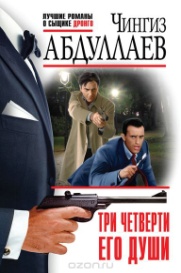 84(2Рос=Рус)6
А 46	Александрова Н.
   Тренажер для трех граций [Текст] : роман / Наталья Александрова ; илл. И. А. Андреева. - Москва : Олма-Медиа Групп, 2015. - 320 с. : ил. - (Авантюрный иронический детектив). - ISBN 978-5-373-07141-3 : 40.00.
    Весной так хочется стать красивой и любимой! А когда тяжким грузом висят на тебе ненаписанные романы или не созданные художественные полотна, которые превращаются в лишние кило на талии, единственный выход – заняться спортом. Одолеваемые такими грустными мыслями, три подруги – писательница детективов Ирина, художник Катя и бизнес-леди Жанна отправились за велотренажером.Увы, вояж приятельниц в спортотдел супермаркета вдруг обернулся ужасными неприятностями: на глазах женщин убит частный сыщик, причем в убийстве подозревают подруг! Придется Ирине, Кате и Жанне взять расследование в свои руки, чтобы разгадать тайну законспирированного убийцы и не сесть за решетку… 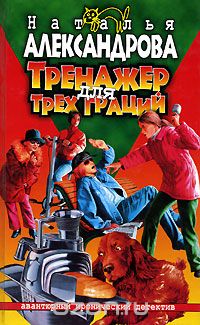 84(2Рос=Рус)6
А 46	Александрова Н.
   Тройные неприятности [Текст] : роман / Наталья Александрова ; илл. И. И. Кучма. - Москва : Олма Медиа Групп, 2015. - 320 с. : ил. - (Авантюрный иронический детектив). - ISBN 978-5-373-07137-6 : 40.00.
    Как известно, беда одна не приходит. И три подруги - Ира, Жанна и Катерина - на собственном опыте убеждаются в справедливости этой пословицы. Сначала в аэропорту Катерина случайно взяла вместо своего чемодана чужой, потом забыла в такси сумку. А когда приехала к водителю, чтобы спросить о пропаже, обнаружила, что он убит! Это, возможно, еще сойдет за печальное совпадение. Но когда в квартире Иры кто-то устраивает обыск, подруги понимают: на них объявлена настоящая охота. Полагая, что все дело в злополучном чемодане, подруги начинают искать его владельца. Поиски приводят их ночной клуб, в котором творятся подозрительные вещи… 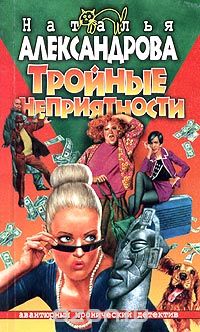 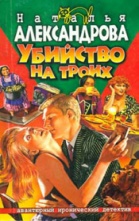 84(2Рос=Рус)6
А 46	Александрова Н.
   Убийство на троих [Текст] : роман / Наталья Александрова ; худож. В. Ненов. - Москва : Олма Медиа Групп, 2015. - 320 с. : ил. - (Авантюрный иронический детектив). - ISBN 978-5-373-017136-9 : 40.00.
   Настоящая женская солидарность может выдержать любые испытания, даже соперничество в любви. Три подруги – бизнес-леди, художница и домохозяйка – обнаружили, что они делят одного мужчину на троих, но это не разрушило их дружбу. И все могло бы закончиться шумным выяснением отношений, но ловеласа убивают, и подозрение падает на подруг…84(7Сое)
Б 25	Барнет Д.
   Унесенные страстью [Текст] : роман / Джилл Барнет ; пер. с англ. З. А. Святогоровой. - Москва : АСТ, 2003. - 332 с. - (Шарм). - ISBN 5-17-007924-9 : В пер. : 70.00.
    Братья Мак-Лаклены хороши всем - красотой и умом, мужеством и отвагой. Отчего же не могут эти сыновья гордого шотландского клана найти себе невест? Все просто - слишком мрачные легенды ходят об уединенном острове, на котором они поселились. Ни одна девушка не захочет оказаться там по доброй воле. Остается одно - похитить красавиц силой! Пробуждать страсть в похищенных пленницах - древнее искусство, которым владеет всякий мужчина из рода Мак-Лакленов!..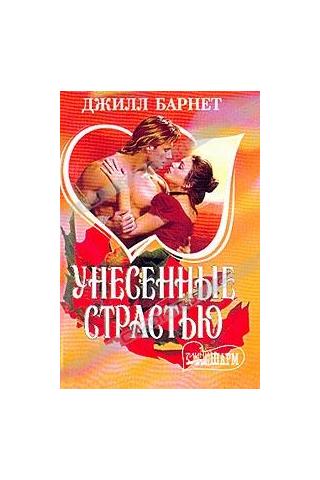 84(2Рос=Рус)6
Б 94	Бушков А.
   Ковбой [Текст] : роман / Александр Бушков. - Москва : ОЛМА Медиа Групп, 2010. - 320 с. - ISBN 978-5-373-03116-5 : В пер. : 160.00.
   Счастливым образом избежав гибели на "Титанике", царский сыщик Алексей Бестужев очнулся на земле Северо-Американских Соединенных Штатов. Затейливый путь из Нью-Йорка в Вашингтон, полный похождений в жанре вестерна, запечатленных на кинопленку продюсерами Голдманом и Мейером, - единственная возможность спасти бесценные чертежи "дальногляда". Но надо еще выжить на этом "диком, диком весте"...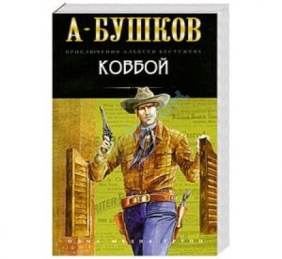 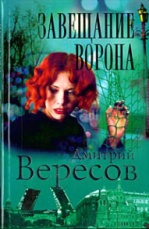 84(2Рос=Рус)6
В 31	Вересов Д.
   Завещание Ворона [Текст] : роман / Дмитрий Вересов. - Санкт-Петербург : Нева, 2003. - 384 с. : ил. - (Огни большого города). - ISBN 5-7654-2504-6 : В пер. : 75.00.
   Оказавшись на грани гибели, Татьяна Захаржевская, ныне леди Морвен, попросила у ада и неба отсрочку, чтобы привести в порядок свои земные дела. Ей предстоит распутать клубок чужих судеб. Нил Баренцев, которого она полюбила с неведомой ей прежде страстью. Сын Нила, воспитанный Татьяной, наследник двух огромных состояний. Дочь Татьяны Нюта, международная аферистка, бесстрашно играющая с опасностью. Татьяна никогда не думала, что ее тщательно выстроенный план может не сработать...84(2Рос=Рус)6
В 31	Вересов Д.
   Знак Ворона [Текст] : роман. Кн. 8 / Дмитрий Вересов. - Санкт-Петербург : Нева, 2004. - 448 с. : ил. - (Огни большого города). - ISBN 5-7654-3358-8 : В пер. : 80.00.
    Перед вами восьмая книга из поистине народного сериала "ЧЕРНЫЙ ВОРОН", полюбившегося миллионам читателей и телезрителей. Темные силы подарили Татьяне Захаржевской-Морвен отсрочку на год, но не стоит верить на слово злым духам. Иначе как объяснить то, что неприступная леди Морвен влюбилась в собственного палача? Женщина, держащая в своих руках полмира, влюбилась в офицера ЦРУ, сумевшего разгадать ее тайну. Ослепленная страстью Татьяна забыла, что тому, кто правит миром, опасно витать в облаках: Королеве тайного Ордена всегда нужно помнить о гильотине... Международная аферистка Нюта Захаржевская угодила в ловушку. Запутавшись в мастерски расставленных сетях, она и сама не заметила, как начала плясать под чужую дудку. И только сейчас девушка поняла, как сильно ей нужна поддержка ее дорогой мамы Тани...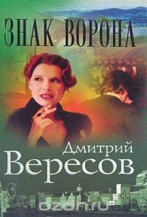 84(2Рос=Рус)6
В 31	Вересов Д.
   Избранник Ворона [Текст] : [роман] / Дмитрий Вересов. - Санкт-Петербург : Нева, 2002. - 479 с. : ил. - (Огни большоого города). - ISBN 5-7654-2255-1 : В пер. : 65.00.
     Новая книга Дмитрия Вересова "Избранник ворона" продолжает серию блестящих романов "Черный ворон", "Крик ворона" и "Полет ворона", где читатели встретятся как с полюбившимися, так и новыми героями. Роман эксцентричен по своему сюжету и неожиданно злободневен. Тайная подоплека поведения героев предыдущих романов Дмитрия Вересова находит здесь реальное объяснение.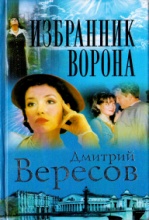 84(2Рос=Рус)6
В 31	Вересов Д.
   Искушение Ворона [Текст] : роман. Кн. 7 / Дмитрий Вересов. - Санкт-Петербург : Нева, 2003. - 384 с. - (Огни большого города). - ISBN 5-7654-3245-Х : В пер. : 59.10.
    Перед вами седьмая книга из поистине народною сериала "Черный ворон", полюбившегося миллионам читателей и телезрителей. Шлейф чужих и своих грехов тянется за блистательной леди Морвен, когда-то бывшей Таней Захаржевской. Судьба уже назначила ей час предстать перед Судом, а пока Татьяна должна исправить ошибки прошлого. Оказалось, что творить благие дела - тяжкий труд, ведь для начала леди Морвен нужно перешагнуть через гордость и спасти от верной смерти собственного палача... Татьяне Лариной в который раз предстоит воскреснуть из пепла, как птице феникс и начать все заново. Но жизнь и успех любят стойких, щедро осыпая их своими милостями. Перед Татьяной распахнул свои двери вечно молодой Голливуд, нравы в котором едва ли сильно изменились еще со времен Мерилин Монро. Чтобы выжить в этой ярмарке тщеславия, Татьяне необходимо превзойти саму себя.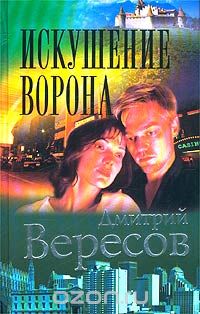 84(2Рос=Рус)6
В 31	Вересов Д.
   Крик ворона [Текст] : [роман] полная версия. Кн. 3 / Дмитрий Вересов. - Санкт-Петербург : Нева, 2001. - 429 с. - (Огни большого города). - ISBN 5-7654-0621-1 : В пер. : 39.20.
    После дела с кражей картины у старого коллекционера Тане Захаржевской приходится "лечь на дно". Она выходит замуж за англичанина и уезжает за границу. Кто бы мог подумать, что ее супруг окажется поставщиком девочек для борделя! Но Таня не такова, чтобы смириться с подобной участью. Она становится хозяйкой этой "ночной" империи. Куда еще заведет ее жажда приключений? Татьяна Ларина обретает настоящую любовь, о которой мечтала всю жизнь. Но недолго длится ее счастье: Танин муж вынужден скрываться от преступников, которые хотят использовать его изобретение в целях обогащения... 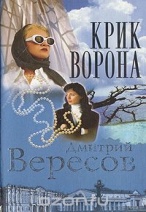 84(2Рос=Рус)6
В 31	Вересов Д.
   Полет ворона [Текст] : [роман полная версия]. Кн. 2 / Д. Вересов. - Санкт-Петербург : Нева, 2001. - 479 с. - (Огни большого города). - ISBN 5-7654-0622-Х : В пер. : 39.20.
    Вторая книга сериала "Черный ворон". Обе Татьяны переживают стремительный взлет и катастрофическое падение — и выходят из испытаний сильно изменившимися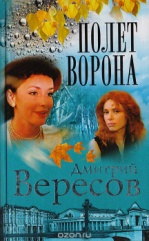 84(2Рос=Рус)6
В 31	Вересов Д.
   Скитания Ворона [Текст] : [роман] / Дмитрий Вересов. - Санкт-Петербург : Нева, 2003. - 384 с. : ил. - (Огни большого города). - ISBN 5-7654-2592-5 : В пер. : 65.00.
    Все хорошо было в жизни Нила Баренцева: молодая жена-француженка, карьерные перспективы, предстоящий переезд во Францию. Но, отправляясь в Париж, Нил не знал, что случайная встреча в поезде перевернет его душу. После встречи с Лиз, дочерью лорда Морвена, его жизнь обрела новый смысл. Но Нил не принадлежит себе, его жизнь принадлежит КГБ. Чтобы снова встретиться с Лиз, ему надо перевернуть горы...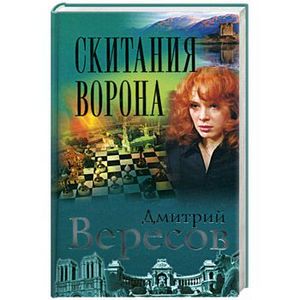 84(2Рос=Рус)6
В 31	Вересов Д.
   Черный ворон [Текст] : [роман полная версия]. Кн. 1 / Дмитрий Вересов. - Санкт-Петербург : Нева, 2000. - 607 с. - (Огни большого города). - ISBN 5-7654-0507-Х : В пер. : 70.00.
    Первая книга одноименной трилогии Дмитрия Вересова, действие которой охватывает сорок лет. В прихотливом переплетении судеб двух поколений героев есть место и сильным страстям, и мистическим совпадениям, и хитроумным интригам, и захватывающим приключениям. Одно из лучших произведений конца уходящего века… Если взять все лучшее из Шелдона и «Угрюм-реки» Шишкова, то вы получите верное представление об этой книге.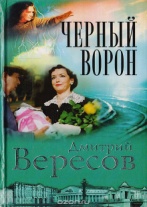 84(2Рос=Рус)6
В 46	Вильмонт Е. Н.
   Нашла себе блондина! [Текст] : [роман] / Екатерина Вильмонт. - Москва : АСТ, 2003. - 300 с. - (Русский романс). - ISBN 5-17-019088-3 : В пер. : 60.00.
    Еще раз о любви. О том восхитительном, всегда новом, радостном чувстве, которое дарит нам порой судьба,- новый роман Екатерины Вильмонт. Она - студентка, он - маститый сценарист. Она юна, у нее впереди целая жизнь. А у него - годы за плечами, опостылевшая семья и душевный кризис. Что их связывает? Зачем нужны им такие сложные, запутанные отношения? Только любовь сможет дать ответ, только время все расставит по своим местам...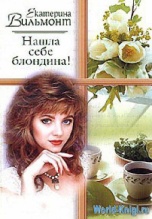  84(2Рос=Рус)6
В 46	Вильмонт Е. Н.
   Перевозбуждение примитивной личности [Текст] : [роман] / Екатерина Николаевна Вильмонт. - Москва : АСТ, 2007. - 296 с. - (Русский романс). - ISBN 978-5-17-042433-7 : 105.60.
    Выбирать между любовью и одиночеством просто. Но когда любовь сваливается на тебя как снег на голову да еще число претендентов на твои руку и сердце растет с каждым днем - как тут быть? На ком остановить выбор? Главное - не унывать! И не бояться сделать шаг навстречу мечте. Ведь счастье рядом, нужно только не пройти мимо него…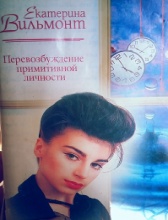  84(2Рос=Рус)6
В 46	Вильмонт Е. Н.
   Плевать на все с гигантской секвойи ; Умер-шмумер [Текст] : [роман, повесть] / Е. Н. Вильмонт. - Москва : Астрель, 2003. - 382 с. - (Русский романс). - ISBN 5-17-017663-5 : В пер. : 37.14. - 60.10.
    Роман и повесть под одной обложкой... Что объединяет их, кроме имени автора? Это вариации на вечную тему - Любви. Любви и разлуки. И не важно, что было в прошлом: долгая связь или мимолетная встреча. Порой одного взгляда достаточно, чтобы родилось чувство, способное выдержать все и преодолеть любую пропасть.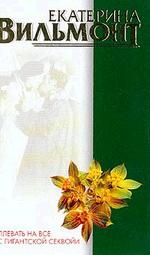  84(2Рос=Рус)6
В 68	Володарская О.
   Мемуары мертвого незнакомца [Текст] : роман / Ольга Володарская ; илл. В. Терещенко. - Москва : Эксмо, 2015. - 320 с. : ил. - (Нет запретных тем. Остросюжетные романы Ольги Володарской ). - ISBN 978-5-5-699-80372-9 : 40.00.
    У этих детей было так мало общего... Маша - дочка большого человека, умница, будущая актриса. Давид - дворовая шпана из неблагополучной семьи. Но ничто, казалось, не сможет их разлучить... Пока в их отношения не вмешался Зураб, старший брат Давида. В итоге - три разбитых сердца. Три поломанных судьбы… Спустя двадцать лет эти трое снова встретились. Город детства позвал Машу и Давида, где по-прежнему жил Зураб. Вернулся туда и их младший брат Георгий, пропавший в двенадцать лет. Милый мальчик по кличке Одуванчик, защитник бездомных собак и птиц-подранков. Никто не знал, где он провел все эти годы, чем занимался. А он не мог ничего рассказать, страдая от амнезии… Одуванчика застрелили из снайперской винтовки спустя пару дней. И те, кого судьба разлучила много лет назад, объединились, чтобы узнать, кто и почему это сделал … В нашей библиотеке вы можете бесплатно почитать книгу «Мемуары мертвого незнакомца». Чтобы читать онлайн книгу «Мемуары мертвого незнакомца» перейдите по указанной ссылке. Приятного Вам чтения.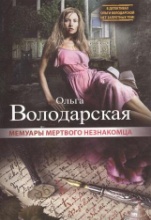 84(2Рос=Рус)6
Д 67	Донцова Д. А.
   Верхом на "Титанике" [Текст] : роман / Дарья Аркадьевна Донцова. - Москва : Эксмо, 2007. - 384 с. - (Иронический детектив). - Зимнее лето весны : главы из нового романа. - Советы от безумной оптимистки Дарьи Донцовой : советы. - ISBN 978-5-699-21101-2 : В пер. : 140.98.
    Верхом на «Титанике»… Что, сложно представить? Но именно такой образ пришел в голову Ивану Павловичу Подушкину после знакомства с Левой. Ваня должен в оба глаза следить за этим великовозрастным внучком подруги Элеоноры, на поверку оказавшимся настоящим исчадием ада. Он в пути проиграл свои вещи и вышел на перрон, завернувшись в одеяло, да еще по дороге пытался развести Подушкина на сотню баксов… А дома уже ждал новый клиент – Федор Шульгин. Он попросил доказать невиновность своей любовницы Лады, которую обвинили в убийстве мужа, бизнесмена Юрия Шульгина. Ване этот тип сразу показался подозрительным. Ну не странно ли?! Мало того, что они однофамильцы, так еще и баба у них общая! Но Нора не разделяла сомнений секретаря. Пока, сидя в уютном кресле, она занималась мозговым штурмом, Иван Павлович, как дикий мустанг носился по Москве в поисках преступников.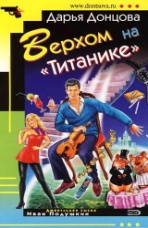  84(2Рос=Рус)6
Д 67	Донцова Д. А.
   Горячая любовь снеговика [Текст] : роман / Дарья Александровна Донцова. - Москва : ЭКСМО, 2008. - 384 с. - (Иронический детектив). - Советы от безумной оптимистки Дарьи Донцовой. - ISBN 978-5-699-25374-6 : В пер. : 169.00.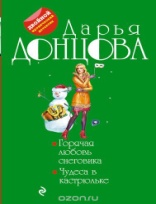     Дожили!!! Мой собственный бывший муж просит расследовать преступление вместо него! Ладно, помогу Олегу! Тем более мне самой интересно узнать, кто убил мою новую знакомую, к тому же двойную тезку - Виолу Тараканову. Вот только при ближайшем рассмотрении она оказалась совсем не такой, какой представлялась. Да еще ужасной вруньей! Буквально всем наплела с три короба. Что за тайны скрыты в ее жизни? И при чем здесь неведомая страна Монгото? Очень трудное дело, а мне постоянно мешают курьеры из разных контор - то похоронный венок в качестве подарка к Новому году доставят, то совершенно несъедобную еду... А журналисты и вовсе похоронили писательницу Виолу Тараканову! 84(2Рос=Рус)6
Д 67	Донцова Д. А.
   Зимнее лето весны [Текст] : роман / Дарья Аркадьевна Донцова. - Москва : ЭКСМО, 2007. - 384 с. - (Иронический детектив). - Личное дело Женщины - кошки : главы из нового романа. - Советы от безумной оптимистки Дарьи Донцовой : советы. - ISBN 978-5-699-21569-0 : В пер. : 132.10.
    Абсурд, такого просто не может быть... Пришла Виола Тараканова к шантажистке выяснять отношения и... убила ее. Во всяком случае, все выглядит именно так. Вот же и труп старушки возле ног Таракановой, и выстрел только что прозвучал, и орудие преступления у нее в руке. Но Виола не стреляла! И до этого она никого не лишала жизни! Нечем было ее шантажировать! Только каким образом в доме убитого недавно бизнесмена, где она никогда до сегодняшнего дня не бывала, появились косметика, любимые тапочки и пижама Виолы? И кто такой мистер Икс, который названивает по телефону и утверждает, что про все это знает? А ведь ему и правда многое известно, как будто он следит за каждым ее шагом. Чего же он хочет?.. Сломить? Подчинить? Сделать марионеткой в своих руках? Ну нет, не на ту напали! Виола и не таких выводила на чистую воду!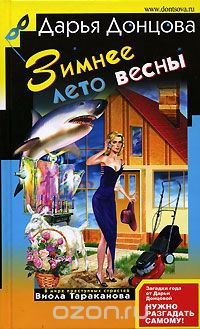  84(2Рос=Рус)6
Д 67	Донцова Д. А.
   Камасутра для Микки-Мауса [Текст] : [роман] / Дарья Донцова. - Москва : Эксмо, 2003. - 432 с. - (Иронический детектив). - ISBN 5-699-01970-7 : В пер. : 52.00.
    Меня нисколько не греет мысль, что не только я, Евлампия Романова, обладаю способностью вляпываться в скверные истории. Это же относится к нашему другу майору Костину. Случилось страшное - наш Володя женился! И теперь его ждет пожизненное заключение в четырех стенах с малопривлекательной женой Натой, которая еще и ухитрилась изменить ему в день свадьбы. Свидетельницей этого, конечно, оказалась я. Но черт меня дернул проследить за Натой, когда она назначила свидание любовнику. А там я стала ни много ни мало свидетельницей убийства. Хрупкая Ната застрелила любовника на глазах у толпы. Костин собрался уйти с работы - у мента не может быть жены-убийцы. Я должна помешать этому, тем более что припомнила одну деталь, которая говорит о том, что убийца не Ната. Я расшибусь в лепешку, но узнаю истину!..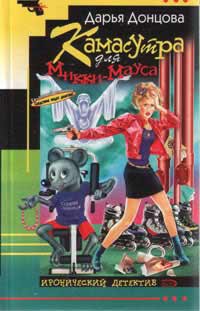 84(2Рос=Рус)6
Д 67	Донцова Д. А.
   Шопинг в воздушном замке [Текст] : роман / Дарья Аркадьевна Донцова. - Москва : Эксмо, 2008. - 384 с. - (Иронический детектив). - Советы от безумной оптимистки Дарьи Донцовой : советы. - ISBN 978-5-699-31309-9 : В пер. : 80.00.
    Наше детективное агентство набирает обороты! Нельзя, конечно, сказать, что клиент идет косяком, но без дела ни я, Евлампия Романова, – можно просто Лампа, – ни моя коллега Нина Косарь, бывшая некогда милицейским следователем, не сидим. Только вот опять мне роль приходится играть – на сей раз домработницы в доме старичка-ученого. Ох, ну и квартирка у него! Мало того что набита разными раритетами, так еще кругом одни тайники, секретные ходы, глазки для подслушивания-подглядывания... Право, в подобных условиях просто невозможно работать! Вот и не выполнила я свою задачу – знала, что кто-то будет покушаться на девушку Веру, а ее все-таки убили. И жену нашего клиента тоже! Ничего, разберемся, где наша не пропадала...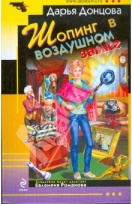  84(7Сое)
К 41	Кинг С.
   Мизери [Текст] : [роман] / Стивен Кинг ; пер. с англ. А. Георгиева. - Москва : АСТ, 2016. - 416 с. - (Король на все времена). - ISBN 978-5-17-092564-3 : 195.00.
    Может ли спасение от верной гибели обернуться таким кошмаром, что даже смерть покажется милосердным даром судьбы? Может. Ибо это произошло с Полом Шелдоном, автором бесконечного сериала книг о злоключениях Мизери. Раненый писатель оказался в руках Энни Уилкс - женщины, потерявшей рассудок на почве его романов. Уединенный домик одержимой бесами фурии превратился в камеру пыток, а существование Пола - в ад, полный боли и ужаса.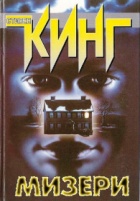 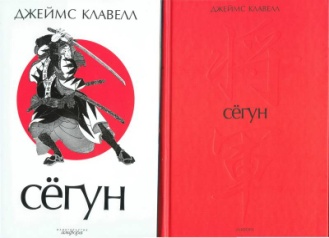  84(7Сое)
К 47	Клавелл Дж.
   Сёгун [Текст] : [роман] / Джеймс Клавелл ; пер. с англ. Н. Еремина. - Санкт-Петербург : Амфора, 2014. - 1207 с. - ISBN 978-5-367-02687-0 : В пер. : 380.00.
    Корабль капитана Блэкторна терпит бедствие у берегов Японии. Оказавшись с командой в плену у самураев, он думает, как бы вернуть корабль и благополучно уплыть обратно в Англию. Но у японцев на Блэкторна свои планы. Их интересуют его знания о мире и кораблестроении. И чтобы убедить японцев вернуть корабль и дать разрешение на отплытие, Блэкторну и самому придется стать японцем и разобраться в подковерных политических играх … 84(2Рос=Рус)6
Л 84	Лукьяненко С. В.
   Сумеречный Дозор [Текст] : [фантастический роман] / Сергей Лукьяненко. - Москва : АСТ, 2005. - 445 с. - ISBN 5-17-025886-0 : В пер. : 95.92.
    Рожденный человеком - не способен стать Иным. Так было всегда. На этом стоит равновесие между Ночным и Дневным Дозорами. Между Светлыми и Темными магами. Что случится, если кто-то сможет превращать в Иных самых обычных людей? Если Светлый маг Гессер и Темный маг Завулон будут вынуждены действовать вместе? Если в элитном жилом комплексе "Ассоль", в маленькой подмосковной деревушке и в скором поезде Москва - Алматы будет поставлено на карту само существование Иных - и людей?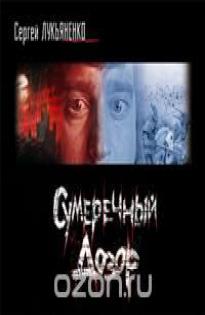  84(2Рос=Рус)6
Л 84	Лукьяненко С. В.
   Шестой Дозор [Текст] : [фантастический роман] / Сергей Лукьяненко. - Москва : АСТ, 2015. - 381 с. - (Дозоры). - ISBN 978-5-17-087844-4 : В пер. : 280.00.
    "Шестой Дозор" - роман популярного российского писателя-фантаста Сергея Лукьяненко, шестая и заключительная книга из серии произведений, рассказывающих о Светлом маге Антоне Городецком. Роман был впервые опубликован издательством "АСТ" в 2014 году. По словам самого Сергея Лукьяненко, он специально дожидался 2014 года, чтобы выпустить последнюю книгу цикла о Дозорах, так как все описываемые действия происходят в режиме реального времени. Помимо привычного мира людей существует мир Иных, к которым относятся маги, волшебники, оборотни, вампиры, ведьмы, ведьмаки и прочие произошедшие от людей, но не относящие себя к ним существа. Иные делятся на Светлых и Тёмных. Добро больше не вступает в активное противоборство со Злом, а находится с ним в динамическом равновесии. Для соблюдения баланса Света и Тьмы любое доброе магическое воздействие должно уравновешиваться злым. За соблюдением этого порядка следят специально созданные организации Иных - Дозоры. Интересы Светлых представляет Ночной Дозор, интересы Тёмных - Дневной Дозор. Работу Дозоров контролирует Инквизиция.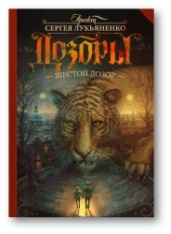 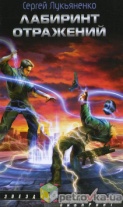  84(2Рос=Рус)6
Л 84	Лукьяненко С.
   Лабиринт отражений [Текст] : [фантастический роман] / Сергей Лукьяненко. - Москва : АСТ, 2001. - 416 с. - (Звездный лабиринт). - ISBN 5-17-004720-7 : В пер. : 74.00.
    Читайте самый знаменитый роман Сергея Лукьяненко. "Лабиринт отражений" - это фантастический роман номер один по рейтингам Сети. "Лабиринт отражений" - это настольная книга российских хакеров. "Лабиринт отражений" - это киберлюбовь и кибервойна, виртуальные дуэли и компьютерные приключения, порою - забавные, чаще - опасные. "Лабиринт отражений" - это книга, от которой невозможно оторваться.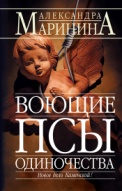  84(2Рос=Рус)6
М 26	Маринина А. Б.
   Воющие псы одиночества [Текст] : [роман] / Александра Борисовна Маринина. - Москва : Эксмо, 2004. - 448 с. - ISBN 5-699-080044-9 : В пер. : 89.50.
    Преступление – зеркало, в котором отражается преступник. Анастасия Каменская твердо уверена в этом. Если вглядеться в детали и обстоятельства преступления, то можно уверенно говорить о том, что за человек преступник. Восемь убийств юношей и девушек, совершенных в разное время и разных местах, – часть одного плана. В этом Каменская тоже не сомневается. Она вычислила, что объединяет этих непохожих друг на друга молодых людей. Теперь надо вычислить того, в чьей голове созрел этот чудовищный план. А вот здесь надо подумать о причинах, заставляющих преступать закон. Ведь на самом деле их не так уж и много: месть, зависть, алчность… Или одиночество, мучительное испытание, выпадающее на долю человека, когда кажется, единственное спасение – это обречь другого на те же мучения, что выпали тебе… 84(2Рос=Рус)6
М 26	Маринина А. Б.
   Все не так [Текст] : [роман] / Александра Маринина. - Москва : Эксмо, 2007. - 448 с. - ISBN 978-5-699-21125-8 : В пер. : 160.00.
    Все прекрасно в большом патриархальном семействе Руденко. Но - увы! - впечатление это обманчиво: каждого из многочисленных представителей семьи обуревают свои потаенные страсти и запретные желания. И потому, когда погибает, причем явно насильственной смертью, один из членов клана Руденко, то все домочадцы попадают под подозрение. Каково это, сидя в тесном семейном кругу, сознавать, что один из них убийца? Но еще страшнее заглянуть себе в душу, посмотреть в глаза демонам, что гнездятся в ней и заставляют жизнь идти не так, как надо. Именно эти демоны подталкивают человека к той черте, переступив которую повернуть назад уже невозможно…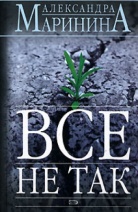  84(2Рос=Рус)6
М 26	Маринина А. Б.
   Городской тариф [Текст] : [роман] / Александра Маринина. - Москва : Эксмо, 2006. - 416 с. - ISBN 5-699-15763-8 : В пер. : 130.25.
    Дело вроде совсем простое: бизнесмен средней руки убил свою любовницу и пустился в бега. Найти его - дело времени. Но чем больше Анастасия Каменская и ее коллеги собирают информацию о всех фигурантах, причастных к этой истории, тем запутаннее начинает выглядеть преступление. Похоже, это вовсе не "рядовое" убийство, за ним вырисовываются неясные, но мрачные контуры какой-то организованной системы, безжалостно перемалывающей человеческие судьбы. В рамках этой системы все имеет свою твердую цену, в том числе и человеческая жизнь, причем она-то стоит совсем недорого. Каменская и не подозревает, что ее тоже оценили, и теперь она невольная участница масштабной и циничной игры, исход которой совершенно непредсказуем…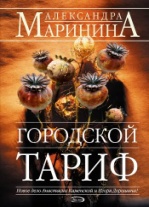 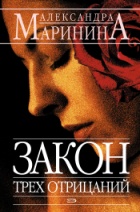  84(2Рос=Рус)6
М 26	Маринина А. Б.
   Закон трех отрицаний [Текст] : [роман] / Александра Маринина. - Москва : Эксмо, 2003. - 416 с. - ISBN 5-699-03549-4 : В пер. : 150.00.
    Насте Каменской не повезло – она попала в аварию. Скоро ее выпишут из госпиталя, но сломанная нога все болит и болит, так что Настя передвигается с большим трудом. Она решает обратиться к специалисту, использующему нетрадиционные методы лечения. Но когда Настя звонит по нужному телефону, выясняется, что этот специалист убит. А тут еще одна неприятность. После госпиталя Насте негде жить: ее квартира занята неожиданно нагрянувшими родственниками. Так Настя оказывается на даче у знакомого, где совершает лечебные прогулки и развлекает себя обсуждением с коллегами подробностей очередного громкого убийства молодой кинозвезды. И вдруг она с ужасом обнаруживает, что за ней кто-то следит…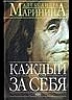  84(2Рос=Рус)6
М 26	Маринина А. Б.
   Каждый за себя [Текст] : [роман] / Александра Маринина. - Москва : Эксмо, 2003 ; , 2008. - 416 с. - ISBN 5-699-04053-6 : В пер. : 65.84.
    Каждый сам за себя, каждый одержим своим - кто безрассудной любовью, кто ненавистью, которая не дает дышать. И каждый бесконечно одинок в скорлупе собственного "я". Особенно остро переживает свое одиночество Вероника, врач, волею обстоятельств ставшая домработницей в большой, обеспеченной и сложной семье. Здесь у всех свои проблемы, свои амбиции, свои счеты друг с другом. И только ли в этой семье так - разве где-то в огромном мегаполисе, легко перемалывающем судьбы людей, жизнь устроена иначе? Веронике надо выжить, уцелеть в этом холодном и жестоком мире. Но оказывается, чтобы выжить, надо непременно помогать - пусть и тайно - другим, чужим и чуждым, в сущности, людям. А добро - вещь наказуемая. Вот и оказалась Вероника в мрачном чулане, в двух шагах от гибели, с почти уже нереальной надеждой, что во мраке ее отчаяния внезапно зажжется спасительный огонь...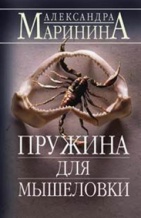  84(2Рос=Рус)6
М 26	Маринина А. Б.
   Пружина для мышеловки [Текст] : [роман] / Александра Борисовна Маринина. - Москва : Эксмо, 2005. - 416 с. - ISBN 5-699-13153-1 : В пер. : 127.10. - 120.65.
    Если выстрелить в прошлое из пистолета, оно ответит тебе из пушки. В точности этого высказывания капитан милиции Игорь Дорошин убедился, приняв участие в расследовании дела маньяка, убивавшего детей в далеких семидесятых. И когда спустя годы Игорь с друзьями взялись за него, оно "выстрелило" новой серией убийств, шантажа, обмана. Они живы - фигуранты той давней истории: и бизнесмен Аргунов, и крупный чиновник Ситников, и бывший милиционер Забелин, и писательница Истомина… Ведь это только кажется, что прошлое далеко. Спираль жизни туго сжимается, чтобы неумолимо распрямиться и воздать каждому по его заслугам… 84(2Рос=Рус)6
М 26	Маринина А. Б.
   Тот, кто знает [Текст] : роман в 2-х книгах. Кн. 2 : Перекресток / Александра Маринина. - Москва : ЭКСМО-Пресс, 2001. - 432 с. - ISBN 5-04-008227-4 : В пер. : 60.00.
    В причудливый узор сплетаются судьбы кинорежиссера Натальи Вороновой, следователя Игоря Мащенко и сибирского журналиста Руслана Нильского. Коренная москвичка Наталья живет в коммунальной квартире и опекает всех, кто нуждается в ее помощи, от пожилой одинокой соседки до рано осиротевшей девочки. Выросший в благополучной состоятельной семье Игорь становится следователем и волею случая соприкасается с загадочным убийством старшего брата Руслана Нильского. Руслан же посвящает свою жизнь тому, чтобы разобраться в тайне гибели брата и узнать правду о его смерти. Любовь, ненависть, случайные встречи, взаимные подозрения и искренние симпатии связывают этих людей. И только открывшаяся в конце концов истина расставляет все на свои места.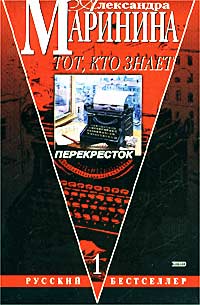  84(2Рос=Рус)6
М 26	Маринина А. Б.
   Тот, кто знает [Текст] : роман в 2-х книгах. Кн. 1 : Опасные вопросы / Александра Маринина. - Москва : ЭКСМО-Пресс, 2001. - 432 с. - ISBN 5-04-008226-6 : В пер. : 60.00.
    В причудливый узор сплетаются судьбы кинорежиссера Натальи Вороновой, следователя Игоря Мащенко и сибирского журналиста Руслана Нильского. Коренная москвичка Наталья живет в коммунальной квартире и опекает всех, кто нуждается в ее помощи, от пожилой одинокой соседки до рано осиротевшей девочки. Выросший в благополучной состоятельной семье Игорь становится следователем и волею случая соприкасается с загадочным убийством старшего брата Руслана Нильского. Руслан же посвящает свою жизнь тому, чтобы разобраться в тайне гибели брата и узнать правду о его смерти. Любовь, ненависть, случайные встречи, взаимные подозрения и искренние симпатии связывают этих людей. И только открывшаяся в конце концов истина расставляет все на свои места.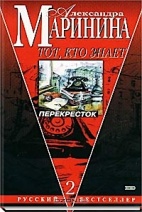  84(2Рос=Рус)6
М 26	Маринина А.
   Жизнь после жизни [Текст] : [роман] / Александра Маринина. - Москва : Эксмо, 2010. - 416 с. : ил. - (Королева детектива). - ISBN 978-5-699-43678-1 : В пер. : 257.90.
    Разбитое зеркальце на груди, сережка, вырванная из уха, — своеобразная «визитная карточка» убийцы. Кто убил этих двух почтенных женщин — маньяк, одержимый мрачноватыми легендами рода Вяземских, или его изощренный имитатор? Все версии неизменно заходят в тупик. Бизнесмен, чьи начинания в связи с этими преступлениями находятся под угрозой, решил прибегнуть к помощи частного детектива. Так Анастасия Каменская оказалась в провинциальном Томилине. Да-да, полковник милиции в отставке Каменская теперь работает в частном детективном агентстве, и это расследование — ее дебют на данном поприще. Теперь за ее спиной нет могущественного и влиятельного ведомства, и это как-то непривычно. Но от Насти по-прежнему требуется ее умение разговаривать и слушать, систематизировать факты, интуитивно — а это есть вершина ее «сыскного таланта» — выбирать верное направление поисков. Словом, открывать все двери, которые встречаются на ее пути. Ведь за одной из них находится истина. Она-то не подвластна никаким переменам.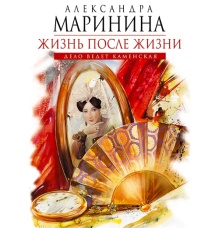  37.248
М 66	Митителло К. Б.
   Аппликация и пэчворк для дома и дачи [Текст] / Ксения Митителло ; рис. Б. Иванова. - Москва : Эксмо, 2006. - 288 с. : ил. - ISBN 5-699-18911-4 : В пер. : 110.00.
    В книге открываются все тайны использования различных приемов клееной, машинной и ручной аппликации. 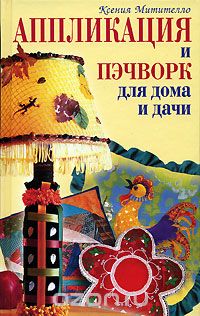  84(4Нор)
Н 55	Несбе Ю.
   Тараканы [Текст] : роман / Ю. Несбе ; пер. с норвежского Т. Чесноковой. - Москва : Иностранка, 2014. - 432 с. : ил. - ISBN 978-5-389-05540-7 : 50.00.
    Посол Норвегии найден убитым в бангкокском борделе. В Осло спешат замять скандал и командируют в Таиланд инспектора полиции Харри Холе, которому предстоит провести конфиденциальное расследование. Оказавшись в злачных местах Бангкока, среди опиумных домов и стрип-баров, Харри постепенно обнаруживает, что в деле с убийством далеко не все так очевидно, как казалось вначале. Тараканы шуршат за плинтусами. Кто-то притаился во тьме, и этот кто-то не выносит дневного света.. 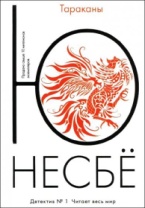 к 85.11
П 18	   Парки и скверы Лысьвы. Из прошлого - в будущее [Текст] / Комитет по охране окружающей среды и природопользованию ; МБУК "Лысьвенская БС" ; сост. Ю. В. Рожкова. - Лысьва : Издательский дом, 2017. - 93 с. : ил. - В пер. : 200.00.
    Настоящее издание включает сведения обо всех объектах зеленых насаждений Лысьвы84(2Рос=Рус)6
П 32	Пикуль В. С.
   Крейсера ; Три возраста Окини-Сан [Текст] : [романы] / Валентин Пикуль. - Москва : Вече, 1997. - 672 с. - ISBN 5-7838-0121-6 : В пер. : 60.00.
    В данный том входят два романа В.Пикуля, связанные с одной из его любимых тем - темой истории Дальнего Востока. Роман "Крейсера" - о мужестве наших моряков в русско-японской войне 1904-1905 годов. Он был приурочен автором к трагической годовщине Цусимского сражения. В центре романа "Три возраста Окини-сан" - драматическая судьба Владимира Коковцева, прошедшего путь от мичмана до адмирала российского флота. Писатель проводит своего героя через ряд исторических событий - русско-японскую и первую мировую войны, Февральскую и Октябрьскую революции, показывает сложную политическую обстановку на Дальнем Востоке, где столкнулись интересы России, Англии, Японии. 84(2Рос=Рус)6
П 37	Платова В. Е.
   Любовники в заснеженном саду [Текст] : [роман]. Кн. 1 / Виктория Платова. - Москва : Астрель, 2002. - 320 с. - (Детектив глазами женщины). - ISBN 5-271-04529-3 : В пер. : 80.00.
...Ему не повезло: все попытки уйти из жизни вслед за погибшим сыном не увенчались успехом. А должны были увенчаться - только так можно было избавиться от чувства вины. Им повезло больше: пройдя кастинг, они становятся популярным попсовым дуэтом. Плата за славу не так уж велика: скандальный имидж и смена сексуальной ориентации. Но они так юны и еще не знают, что слава и успех проходят слишком быстро, оставляя за собой выжженную и почти мертвую душу. И когда, потеряв все, они остаются на обочине - тогда и возникает вопрос: сможет ли выжженная душа противостоять чужой жестокой игре или, умерев сама, начнет убивать других?..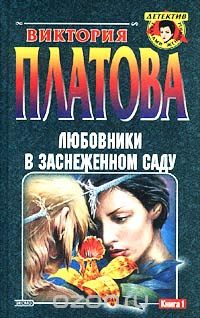  84(2Рос=Рус)6
П 54	Полякова Т. В.
   Мое второе Я [Текст] : [роман] / Татьяна Викторовна Полякова ; илл. С. Прохоровой. - Москва : Эксмо, 2015. - 320 с. : ил. - (Авантюрный детектив Т. Поляковой). - ISBN 978-5-699-82797-8 : 40.00.
    Я лихорадочно пыталась вспомнить статью Уголовного кодекса... сколько же лет мне светит? Да уж, прятать трупы нелегкое дело. Вроде бы ничего сложного: свернул в лесок и оставил мертвого дядечку под ближайшими кустами. А если в кустах сидит гаишник? Именно это и случилось с моей подругой. Раиса гаишника оглушила, связала, заклеила рот скотчем и кинула к трупу в багажник. А потом подруга отколола очередной номер - приехала со всем этим добром ко мне. И что же теперь делать двум бедным девушкам? Правильно, обратиться за помощью к настоящему мужчине... Правда, год назад мне пришлось внезапно исчезнуть из жизни Арсения… 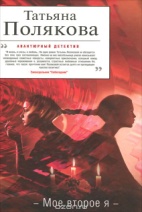  84(2Рос=Рус)6
П 76	Прилепин З.
   Семь жизней [Текст] : [роман] / Захар Прилепин. - Москва : АСТ, 2016. - 249 с. - (Захар Прилепин : проза). - ISBN 978-5-17-096750-6 : В пер. : 250.00.
    Новая книга Захара Прилепина, автора романа-бестселлера «Обитель». Абсолютная новинка - сборник ранее не опубликованных рассказов. 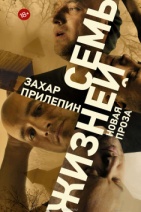  84(7Сое)
Р 67	Роллинс Д.
   Шестое вымирание [Текст] : [роман фантастический] / Джеймс Роллинс ; пер. с англ. С. М. Саксина ; илл. А. Дубовика. - Москва : Эксмо, 2015. - 528 с. - (Книга-загадка, книга-бестселлер). - ISBN 978-5-699-78556-8 : В пер. : 320.00.
     В долгой истории нашей Земли периодически случались жуткие катаклизмы, когда практически все живое на планете погибало, исчезало. И тогда эволюция растительного и животного мира Земли шла по совершенно иному, новому пути. Ученые назвали эти катаклизмы "массовыми вымираниями" и насчитывают пять таких событий. Многие из специалистов убеждены, что в самом скором времени Землю ждет очередное, шестое вымирание. Группа "Сигма" во главе с ее директором Пейнтером Кроу стоит на стороне тех, кто всеми силами стремится предотвратить новый коллапс - или, по крайней мере, отсрочить его. Но есть и такие люди, кто, напротив, желает приблизить шестое вымирание, чтобы, очистив планету от всего лишнего, начать строительство мира заново. И эти сторонники вымирания приготовили всему живому на Земле страшный сюрприз... 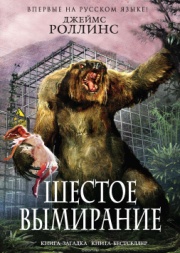  84(2Рос=Рус)6
С 21	Сафарли Э.
   Если бы ты знал [Текст] : роман / Эльчин Сафарли. - Москва : АСТ, 2014. - 315 с. : ил. - ISBN 978-5-17-079939-8 : В пер. : 50.00.
    Перед тем как уйти, я спросила: "Скажи, а ты любишь меня?" Ты долго не отвечал, а потом уронил упрямо: "Мне с тобой хорошо. Этого недостаточно?". В тот момент я еще раз убедилась в том, что способна по-бабски приукрасить абсолютно все - свою жизнь, чувства любимого мужчины, окружающий мир. Женщины - прирожденные художники-декораторы. С кистью в руках и мольбертом в придачу. А мужчины для нас порою чистые холсты - рисуем, раскрашиваем, где-то подтираем, что-то замазываем. Только вот, как правило, в итоге выясняется, что рисуем мы не с натуры, а на поводу у фантазий, желаний - гляди, сплошное несоответствие с действительностью. "Если бы ты знал…" - это история одного женского отчаяния, о котором можно поведать только белоснежным листам дневника. Это история о чувствах, сомнениях, ожиданиях и таких страхах, которые чаще всего помогают начать жизнь заново.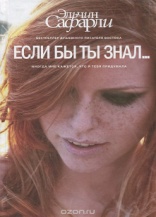 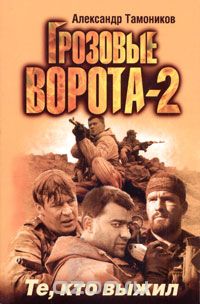  84(2Рос=Рус)6
Т 17	Тамоников А. А.
   Грозовые ворота-2. Те, кто выжил [Текст] : [роман] / Александр Тамоников. - Москва : Эксмо, 2006. - 384 с. - ISBN 5-699-15743-3 : В пер. : 89.11.
    О подвиге Пятой роты знают все. В последнюю чеченскую кампанию сто пятьдесят человек удерживали позиции в неравном бою и почти все погибли, вызвав огонь на себя. Но и через пять лет после кровавых событий еще не остыла земля. Костолом, командир банды наемников, которая атаковала позиции Пятой роты, теперь захватил поселок Звездный и устроил там резню. Об этом узнали уцелевшие бойцы Пятой роты - командир спецназа Шах и трое солдат. Костолом - кровник Шаха, им двоим, нет места на одной земле. И бывшие бойцы легендарной роты сочли, что должны принять еще один, быть может, последний бой... 84(2Рос=Рус)6
Т 17	Тамоников А. А.
   По закону войны [Текст] : [роман] / Александр Тамоников. - Москва : Эксмо, 2006. - 416 с. - (Грозовые ворота). - ISBN 5-699-19470-3 : В пер. : 155.00.
    Майор российского спецназа Борис Рудаков - опытный боец. Он прошел через пекло "горячих точек". И приходилось ему сражаться не только в горах Кавказа, но и у себя дома, в родном городе... Очередное задание для майора нельзя назвать простым - чеченские боевики захватили в заложники артистов из Москвы. Если за них вовремя не заплатят выкуп, то начнутся казни. Командование не намерено торговаться. И майор Рудаков со своим отрядом спецназа "Снежный барс" уходит в горы. Бойцы должны спасти заложников и расправиться с бандитами, судить их по суровому закону войны...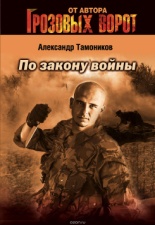  84(2Рус=Рус)6
У 80	Устинова Т. В.
   Ковчег Марка [Текст] : роман / Татьяна Витальевна Устинова ; илл. А. Старикова. - Москва : Эксмо, 2015. - 320 с. : ил. - (Русский бестселлер). - ISBN 978-5-699-81912-6 : 50.00.
    Буран застигает в горах Приполярного Урала группу плохо подготовленных туристов, собравшихся в поход «по Интернету». Алла понимает, что группа находится на краю гибели. У них раненый, и перевал им никак не одолеть. Смерть, страшная, бессмысленная, обдает их всех ледяным дыханием. Замерзающую группу находит Марк Ледогоров и провожает на таежный кордон, больше похожий на ковчег. Вроде бы свершилось чудо, все спасены, но… кто такой этот Марк Ледогоров? Что он здесь делает? Почему он стреляет как снайпер, его кордон — или ковчег! — не найти ни на одной карте, а в глухом таежном лесу проложена укатанная лыжня? Когда на кордоне происходит загадочное и необъяснимое убийство, дело окончательно запутывается. Марк Ледогоров уверен: все члены туристической группы ему лгут. С какой целью? Кто из них оказался здесь не случайно? Марку и его другу Павлу предстоит не только разгадать страшную тайну, но и разобраться в себе, найти любовь и обрести спасение — ковчег ведь и был придуман для того, чтобы спастись!..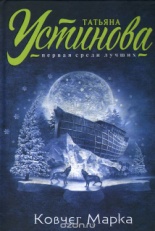  84(2Рос=Рус)6
Ф 33	Федорова Е.
   Возвращение милорда [Текст] : [фантастический роман] / Екатерина Федорова ; худож. И. Воронин. - Москва : АРМАДА, 2004. - 395 с. : ил. - (Белянин и компания). - ISBN 5-93556-361-4 : В пер. : 80.00.
    Секунда - и прости-прощай, благословенная страна Нибелунгия!.. Привет тебе, город Мухолетов! Новоиспеченный герцог Де Лабри, он же Сергей Кановнин, наконец-то в родной вотчине, где все свое, российское, вот и пухлый ком проблем не за горами... Но не успел наш герой потосковать по былым рыцарским подвигам, а в особенности по одной прекрасной (далеко не хрупкой) рыцарше, как она явилась! И сразу же хмурым осенним днем засияло солнышко, и буквально с неба упали сначала пачка долларов (в качестве гуманитарной помощи родителям-интеллигентам), а затем прямо в распростертую Серегину длань - меч возмездия. И уж не значит ли это, сэр Сериога и возлюбленная тобой леди Клотильда, что пора вашей благородной парочке собираться в очередной священный поход?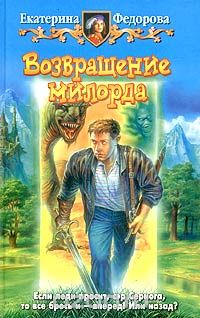 Аннотированный указатель литературы, поступившей в читальный зал в августе 2017 г.к 63.3(2)61
Г 59	   Годы террора [Текст] : книга памяти жертв политических репрессий Пермского края. Ч. 7. Т. 1 / отв. за вып. А. Б. Суслов. - Соликамск : Типограф, 2017. - 344 с. : ил. - ISBN 978-5-91252-096-9 : В пер. : 100.00.
Книга посвящена памяти жертв политических репрессийк 75.711
М 48	Мельчин Л. Г.
   Быстрее. Выше. Дальше [Текст] : к 90-летию легкой атлетики в Лысьве / Леонид Мельчин ; фото. Н. И. Костылева. - Лысьва : Издательский дом, 2016. - 336 с. : ил. - В пер. : 250.00.к 75.581
Н 73	Новиченко В. А.
   Лысьва шахматная [Текст] / Василий Новиченко. - Лысьва : Издательский Дом, 2017. - 239 с. : ил. - 200.00.к 85.11
П 18	   Парки и скверы Лысьвы. Из прошлого - в будущее [Текст] / Комитет по охране окружающей среды и природопользованию ; МБУК "Лысьвенская БС" ; сост. Ю. В. Рожкова. - Лысьва : Издательский дом, 2017. - 93 с. : ил. - В пер. : 200.00.
Настоящее издание включает сведения обо всех объектах зеленых насаждений Лысьвы.к 26.89(2Рос-235.55)
Я 47	Яковлева О.
   Губаха. 75 лет [Текст] : книга-фотоальбом / О. Яковлева ; министерство культуры Пермского края и администрации городского округа "Город Губаха" Пермского края. - Соликамск : Типограф, 2016. - 96 с. : ил + карта-путеводитель. - ISBN 978-5-903236-22-0 : В пер. : 150.00.